授業設計アイデアシート　単元名（学年・教科）（　年・　　　）評価規準評価規準単元（題材）・本時の目標　単元（題材）・本時の目標　学習の成果学習の成果解決したい課題や問い（主発問・学習課題）解決したい課題や問い（主発問・学習課題）＜次につながる問い＞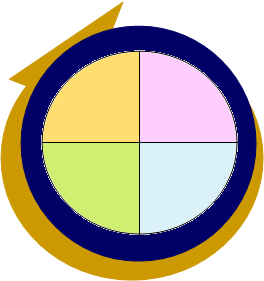 ＜次につながる問い＞対話と思考対話と思考　　考えるための材料　　考えるための材料